Методика тестирования пропускной способности абонентского каналаТребованияПри себе вы должны иметь:ноутбук: RAM (оперативная) память от 512 Мб, возможность загрузки с USB-флеш-накопителя,USB-флеш-накопитель (флешка): свободное место более 500 Мб, Предварительные действияПодготовка флешкиЗдесь указывается, как сделать флешку загрузочной. В конце этого пункта будут указаны некоторые требования по ее использованию. После всех операций, вы и дальше сможете использовать флешку для хранения данных.Порядок действий:скачайте архив zag_flash_grub4dos.zip: ссылкараспакуйте этот архив на рабочий стол бесплатный архиватор – http://www.7-zip.org/download.htmlоткройте распакованную папку zag_flash_grub4dos > grubinst >  с правами администратора запустите приложение grubinst_gui.exe: кликните правой кнопкой мыши по файлу и найдите пункт «запуск от имени администратора». Если этого пункта нет, попробуйте запустить как обычно.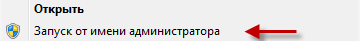 Перед вами должно открыться следующее окно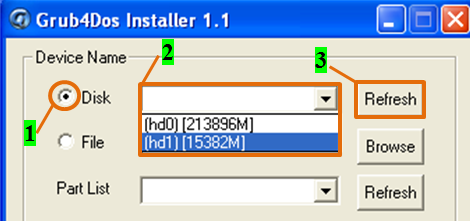 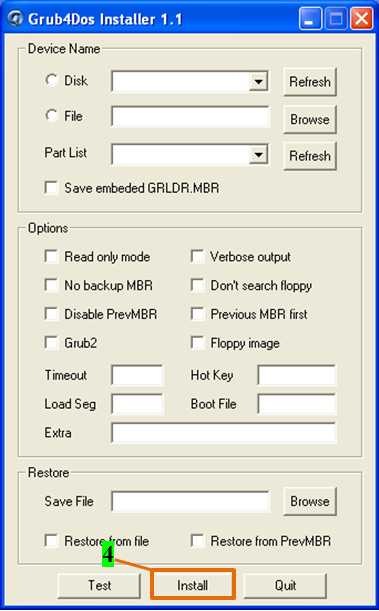 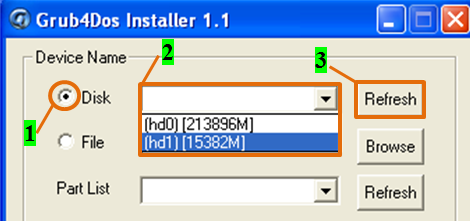 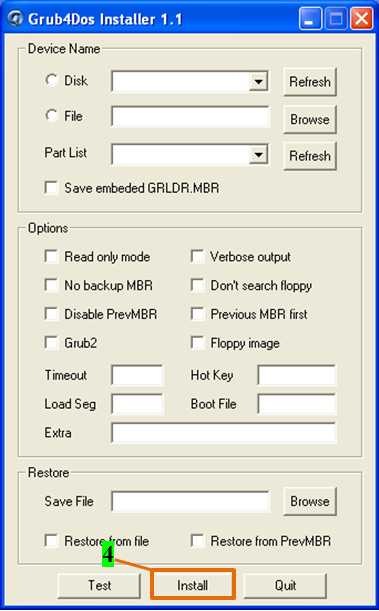 Активируйте поле Disc (1), просмотрите выпадающий список (2): какие накопители доступны, дальше подключите флешку к ноутбуку. Обновите список накопителей кнопкой Refresh (3), снова посмотрите выпадающий список (2), там вы должны увидеть новую запись, в нашем примере (hd1) [15382М]. Это наша флешка, выберете эту запись.	------------------------------------------------------------------------------------------------------------------------------------------------------------------------------------------------------------------------------------------------ Важно: убедитесь, что вы выбрали запись, соответствующую вашей флешке, иначе следующее действие навредит вашему ПК.------------------------------------------------------------------------------------------------------------------------------------------------------------------------------------------------------------------------------------------------Нажмите кнопку install (4), если все прошло успешно вы увидите следующее окно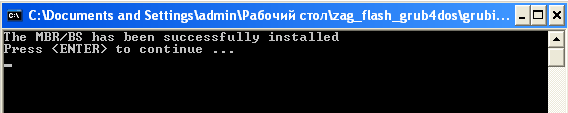 В случае ошибки у вас появится следующее окно: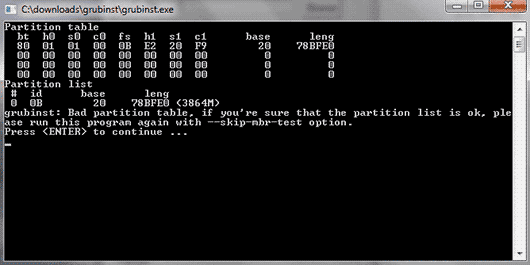 Тогда скопируйте папку grubinst в корень диска, на который установлен Windows (обычно диск C). Потом перейдите в папку C:\WINDOWS\system32 там будет файл cmd.exe (либо сделайте поиск файла cmd, нажав win+f). Запустите файл cmd.exe от имени администратора, как было указано в (3). В появившемся окне введите поочередно команды:cd\С:/grubinst/grubinst --skip-mbr-test (hdN) (hdN) берется из записи, которую вы выбирали выше, в нашем примере (hd1).Эти меры должны помочь.сделайте следующий переход к папке zag_flash_grub4dos > flash, там будут находится файлы grub4dos, grld, menu.lst. Скопируйте эти файлы в корень флешки (должны лежать в самом начале).------------------------------------------------------------------------------------------------------------------------------------------------------------------------------------------------------------------------------------------------ Важно: файлы grub4dos, grld, menu.lst, которые теперь лежат на флешке, должны быть неприкосновенными. В остальном вы можете пользоваться флешкой как обычно.------------------------------------------------------------------------------------------------------------------------------------------------------------------------------------------------------------------------------------------------Ваша флешка стала загрузочной.Подготовка ноутбукаЭтот раздел, возможно, будет довольно проблематичным, все зависит от вас и вашего ноутбука. Необходимо попасть в меню BIOS вашего ноутбука, осуществляется в момент его включения.Для этого, с начала включения ноутбука, необходимо нажимать определенную клавишу. Какая это будет клавиша зависит от производителя компьютера, могут использоваться следующие:     Del – др.    F1 - для компьютеров Dell, IBM, Packard-Bell, HP;    F2 - Samsung, Asus, Acer;    F3 - Sony, Dell;    F10 - Compaq, Toshiba;    F12 - Lenovo;Если и это не помогло, рекомендуем попробовать варианты: F8, Ctrl+F2, Ctrl+Alt+Esc, Ctrl+Alt+S. Также при включении вашего компьютера внизу экрана может быть подсказка. Если у вас не получается, то стоит сделать запрос в интернете.Примечание: в большинстве случаев вы сразу попадаете в BIOS, но может быть и исключение, например для Lenovo (вы нажимаете F12) сначала вы попадаете в меню загрузки (Boot menu):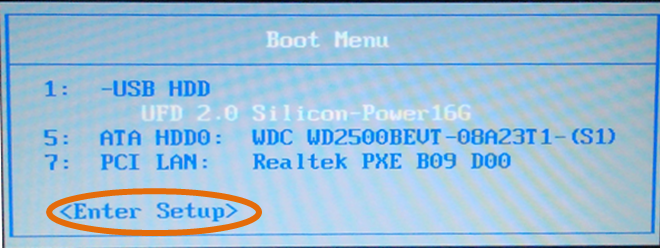 Чтобы перейти в BIOS нужно выберать пункт <Enter Setup>.В настройках вам нужно сделать следующее:В настройках BIOS необходимо указать, что сначала нужно пытаться загрузится с флешки (в настройках часто обозначается как USB HDD либо имя будет связано с названием производителя флешки), то есть выставить первый приоритет (нужно найти поле либо раздел, что-то вроде этого Boot … Priority ….). Если включен режим загрузки UEFI (его вообще может и не быть), то нужно перевести в др. режим, часто обозначаемый как Legacy BIOS.Сохранить изменения и выйти.Какое меню вы можете увидеть: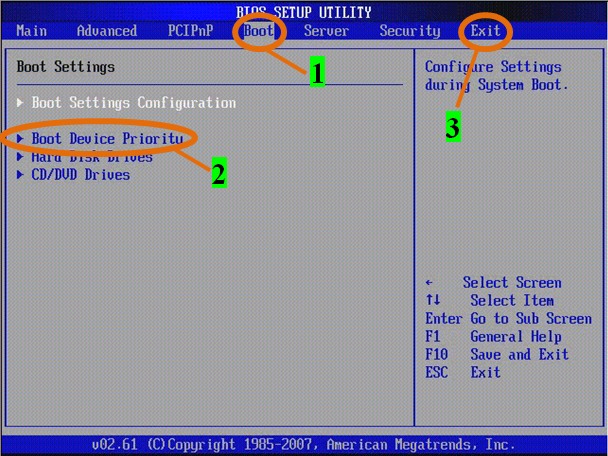 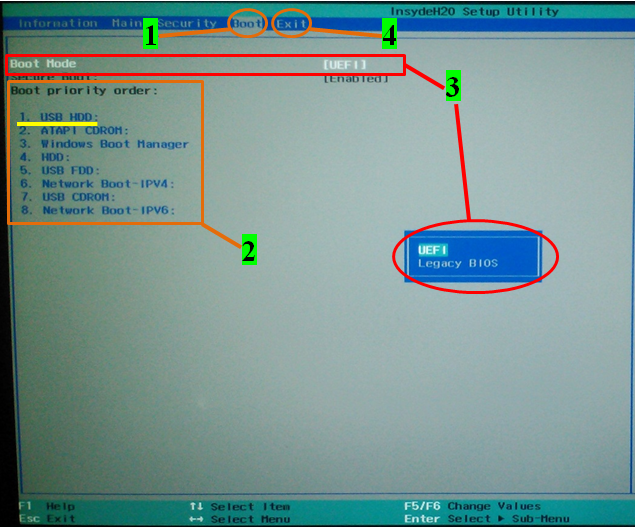 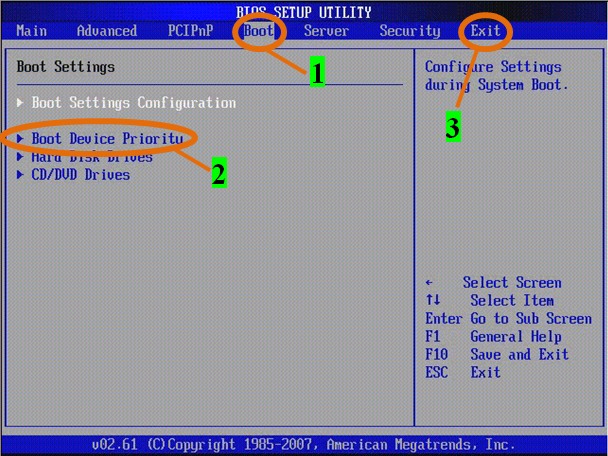 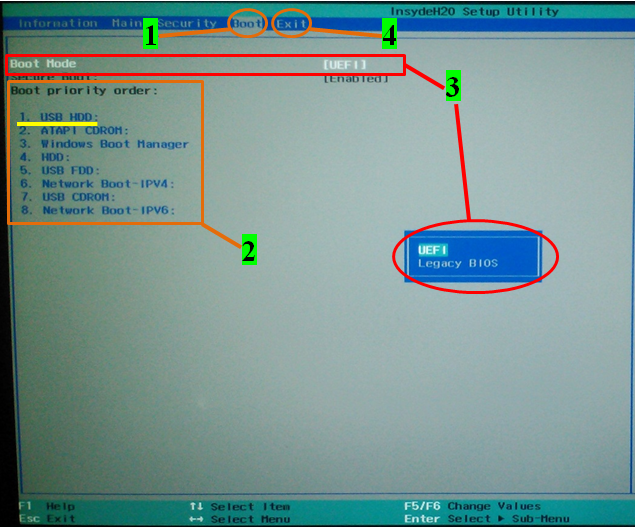 В этом случае у вас самый настоящий BIOS, не нужно переводить режим загрузки из UEFI. Такое меню приводится для примера, у вас может отличаться. Пример настройки:Переходим в раздел Boot (1)Переходим в подраздел Boot Device Priority в (2), там м.б. следующее меню: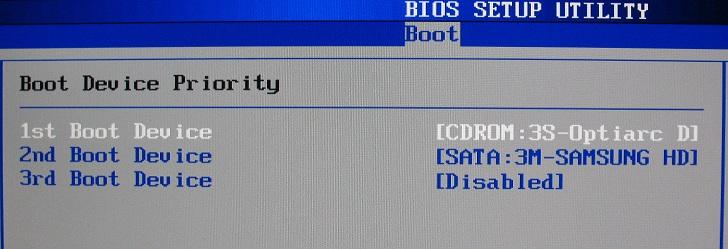 Нажимаем на поле 1st Boot Device, у вас выйдет список устройств, с которых можно загрузиться. Найдите запись, что-то вроде USB HDD, и выберите ее. Та запись, которая была до этого – CDROM, позволяла ноутбуку загружаться с диска, поэтому, если вам потом понадобиться  загрузиться с диска, верните запись CDROM в 1st Boot Device.Также у вас может и не быть выпадающих списков, просто будет список устройств и приоритет их загрузки. Нужно найти запись  USB HDD и с помощью клавиш (обычно F5 либо F6) передвинуть на первую позицию.Вернемся в предыдущее меню, перейдем в раздел Exit (3), это раздел для выхода из BIOS, нужно выйти и сохраниться (поле Exit and Saving).Здесь есть запись Boot Mode  ------  [UEFI], то есть установлен режим загрузки UEFI, нужно будет изменить режим на Legacy BIOS. Пример настройки:Переходим в раздел Boot (1)В списке Boot priority order  (2) найдем запись USB HDD и передвинем ее (F5/F6) на первую позицию. Выберем поле Boot Mode (3) и изменим режим на Legacy BIOS.Перейдем в раздел Exit (4), это раздел для выхода из BIOS, нужно выйти и сохраниться (поле Exit and Saving).------------------------------------------------------------------------------------------------------------------------------------------------------------------------------------------------------------------------------------------------ Важно: если у вас есть режим загрузки UEFI, то для того, чтобы после тестов с флешкой загрузить ноутбук в привычном для вас режиме включите UEFI в “BIOS”. Наличие у вас UEFI может также говорить то, что меню вашего “BIOS”  выглядит “красочно”. В этом случае, или если у вас возникают проблемы, посмотрите информацию в интернете для вашей модели ноутбука.----------------------------------------------------------------------------------------------------------------------------------------------------------------------------------------------------------------------------------------------- Важно: в настройках BIOS в списке Boot … Priority … вы можете не найти запись, соответствующей флешки, возможно, что: с этого ноутбука нельзя загрузиться,с флешки можно загрузиться, не заходя в BIOS: при загрузке компьютера вам опять нужно нажимать определенные клавиши (может быть F8 либо F12), если не получается, посмотрите информацию в интернете для вашей модели ноутбука, если получится вы увидите список устройств (Boot Menu), с которых можно загрузится (наподобие изображения, указанного выше в примечаниях). Найдите запись, соответствующую вашей флешки – USB HDD либо имя будет связано с названием производителя флешки, выберете ее, либо переместите на первую позицию.----------------------------------------------------------------------------------------------------------------------------------------------------------------------------------------------------------------------------------------------- Проведение тестированияПосле проведения всех предварительных действий запустите ноутбук с заранее подключенной флешкой.В случае успеха загрузки с флешки сначала вы увидите следующий текст: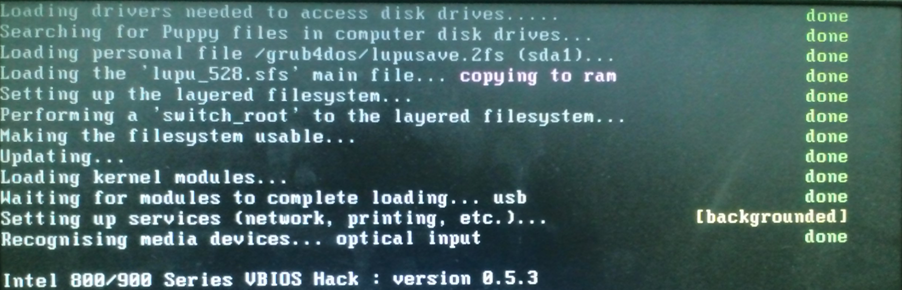 При первом запуске может появиться окно настройки видеокарты. Выберете значение <Probe>, некоторое время будет тестироваться видеокарта, потом вам предложат выбрать разрешение экрана (напимер 1280x1024x24). После этих настроик загрузится опреционная система и откроится графический интерфейс. Через некоторое время откроется окно (1) – это ваша рабочая область, если вы его случайно закрыли, его можно открыть заново (2). По завершению работы выключите компьютер: меню (3) > Shutdown > Power-off computer.Тестирование: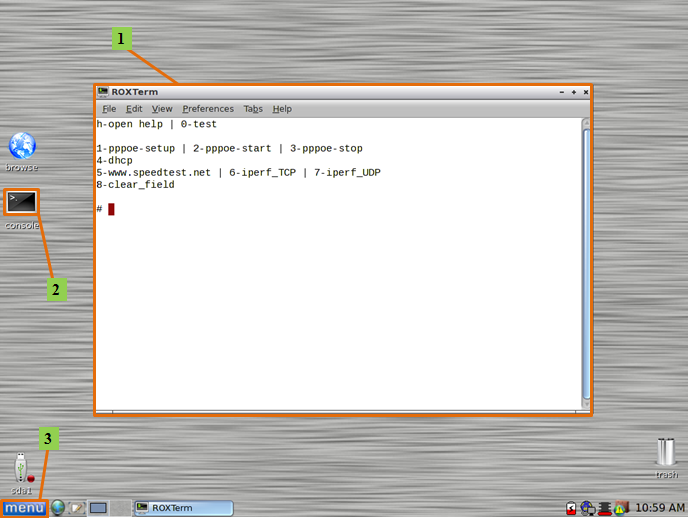 Вы работаете с окном, которое открылось при запуске (1). Все команды вводятся в нем.Если случайно закрыли это окно, его можно заново открыть с рабочего стола (2), все настройки, которые вы сделали в предыдущем окне остаются в силе. Подключите  ПК (по Ethernet) к устройству, через которое абонент выходит в интернет.Убедитесь в наличии линка у вашего ПК по индикаторам порта.Убедитесь, что сетева карта вашего ПК обнаруженаДля этого используйте команду ifconfig, пример:   #ifconfig   eth0   Link encap:Ethernet  HWaddr 04:7D:7B:18:5A:4F            inet addr:169.254.188.243  Bcast:169.254.255.255  Mask:255.255.0.0          UP BROADCAST RUNNING MULTICAST  MTU:1500  Metric:1          RX packets:121 errors:0 dropped:0 overruns:0 frame:0          TX packets:137 errors:0 dropped:0 overruns:0 carrier:0          collisions:0 txqueuelen:1000           RX bytes:10357 (10.1 KiB)  TX bytes:11440 (11.1 KiB)          Interrupt:30 Base address:0x2000 наличие записи eth0 и ее описание справа говорит о том, что ваша сетевая карта определилась, если этой записи нет, значит ваша сетевая карта не определилась, вы не сможете провести тест.Основные команды   h - open help   0-test   1-pppoe-setup | 2-pppoe-start | 3-pppoe-stop   4-dhcp   5-www.speedtest.net   6-iperf_TCP    7-iperf_UDP   8-clear_fieldВыше приведены команды в виде цифр от 0 до 8 (кроме h), справа от цифр - их краткое описание. Для задействия команды необходимо ввести цифру (символ) и нажать клавишу Enter.   h - вызов краткой справки (которую вы просматриваете)   0 - проверка доступности ресурса сеи интернет   1 - настройка PPPoE соединения   2 - запуск PPPoE соединения, если ранее PPPoE соединение уже было запущено       введение этой команды произведет перезапуск, с настройками, которые до            этого указывались посредством команды (1)   3 - завершение PPPoE соединения   4 - запуск соединения по DHCP   5 - тестирование пропускной способности на сайте www.speedtest.net   6 - тестирование пропуcкной способности TCP трафика при помощи ПО iperf    7 - тестирование пропуcкной способности UDP трафика при помощи ПО iperf   8 - очистить область окна, убирает лишний текстВ случае долгого выполнения/зависания команды нажмите сочетание клавиш ctrl+c, потом введите команду (8), чтобы очистить область окна от лишнего текста.Подключение ПК к сети ОАО РостелекомПодключение к роутеру абонентаПредполагается, что у роутера включен DHCP сервер. В данном случае ПК автоматически должен подключиться к ПК, если этого не произошло введите цифру (4) и нажмите клавишу Enter. Для проверки установления соединения с роутером введите команду (ifconfig), пример:      #ifconfig   eth0   Link encap:Ethernet  HWaddr 04:7D:7B:18:5A:4F            inet addr:192.168.1.2  Bcast:169.254.255.255  Mask:255.255.0.0   здесь inet addr:192.168.1.2 - ip адрес, который ваш ПК получил от роутераПроверка доступности ресурсов сети интернетВведите команду (0), пример:   # 0	PING ya.ru (213.180.204.3): 56 data bytes	64 bytes from 213.180.204.3: seq=0 ttl=54 time=21.694 ms	64 bytes from 213.180.204.3: seq=1 ttl=54 time=21.653 ms	64 bytes from 213.180.204.3: seq=2 ttl=54 time=21.586 ms	64 bytes from 213.180.204.3: seq=3 ttl=54 time=21.527 ms	64 bytes from 213.180.204.3: seq=4 ttl=54 time=21.477 ms	--- ya.ru ping statistics ---	5 packets transmitted, 5 packets received, 0% packet loss	round-trip min/avg/max = 21.477/21.587/21.694 msв данном случае доступ есть, 0% packet loss, значит потерь пакетов нетЗамеры скоростипри помощи сайта www.speedtest.netВведите команду (5), после этого откроется браузер и загрузится сайт www.speedtest.net Выберите рекомендованные сервера, список рекомендованных серверов указан в конце этого раздела.Необходимо проверить со всеми серверами.После завершения тестов закройте окно.при помощи утилиты iperfДля этого требуется настройка DMZ на роутореip адрес вашего ПК, который прописывается в DMZ роутера, вычисляется в начале п.1.После всех настроек на роутере можно запускать тест.b1) для тестирования пропускной способности TCP трафика введите цифру (6), пример:# 6	------------------------------------------------------------	Server listening on TCP port 5001	TCP window size: 85.3 KByte (default)	------------------------------------------------------------	------------------------------------------------------------	Client connecting to 213.177.97.66, TCP port 5001	TCP window size: 16.0 KByte (default)	------------------------------------------------------------	[  5] local 89.109.4.228 port 43446 connected with 213.177.97.66 port 5001	[  4] local 89.109.4.228 port 5001 connected with 213.177.97.66 port 50878	[ ID] Interval       Transfer     Bandwidth	[  4]  0.0- 4.0 sec  44.0 MBytes  92.2 Mbits/sec	[  5]  0.0- 4.0 sec  2.38 MBytes  4.98 Mbits/sec	[  5]  4.0- 8.0 sec  2.50 MBytes  5.24 Mbits/sec	[  4]  4.0- 8.0 sec  44.3 MBytes  92.8 Mbits/sec	................................................	[  5] 56.0-60.0 sec  2.88 MBytes  6.03 Mbits/sec	[  5]  0.0-60.0 sec  39.1 MBytes  5.47 Mbits/sec	[  4] 56.0-60.0 sec  44.3 MBytes  92.9 Mbits/sec	[  4]  0.0-60.0 sec   656 MBytes  91.7 Mbits/secКак читать результаты смотрите в конце файла.b2) для тестирования пропускной способности UDP трафика введите цифру (7), в случае удачного теста, результаты будут аналогичны результатам в п.b1.Подключение без абонентского роутера (через коммутатор)Для начала узнайте, по какой технологии подключается абонент: DHCP или PPPoEПодключение по DHCP     Процедура тестирования аналогична п.1Подключение по PPPoEнастройка PPPoE соединенияВведите команду (1), потом последовательно введите запрашиваемые данные, некоторые пункты пропустите (нажмите клавишу Enter):+ логин:       >>> Enter your PPPoE user name (default test-login): test-login- пропустите:  >>> Enter the Ethernet interface connected to the DSL modem                               (default eth0):- пропустите:         >>> Enter the demand value (default no):- пропустите:         >>> Enter the DNS information here:+ пароль:             >>> Please enter your PPPoE password:+ повторите пароль:   >>> Please enter your PPPoE password+ если вы непра-      >>> Sorry, the passwords do not match.  Try again? (y/n)  вильно повторили  пароль, введите(y)+ введите (0):        >>> Choose a type of firewall (0-2):+ введите (y):        >>> Accept these settings and adjust configuration files (y/n)? При удачном конфигурировании появится сообщение:Congratulations, it should be all set up!запуск PPPoE соединения:Введите команду (2), если ранее уже было установлено PPPoE соединение, оно перезапустится. При удачном установлении PPPoE соединения появится сообщение (Connected!).Замер скоростиПроизводится аналогично п.1.2Завершить PPPoE соединениеДля этого используйте команду (3)====================================================Дополнительные сведения====================================================Рекомендованные сервера при замере скорости через www.speedtest.ruТестировать необходимо со всеми серверами.Реальная пропускная способность оценивается по максимальным показаниям, низкая скорость на других (рекомендованных и т.д.) серверах может быть связана с их нагрузкой, либо с потерями на пути к ним.Сервера:1. просто нажмите начать тестирование, будет выбран ближайший сервер2. Saransk/Rostelecom3. Kirov/Rostelecom4. Samara/Rostelecom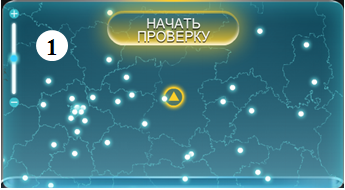 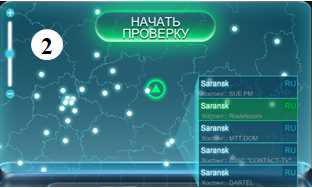 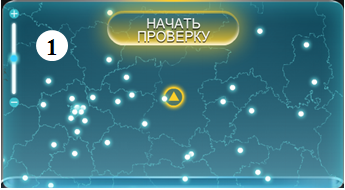 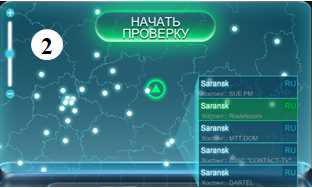 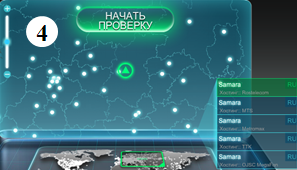 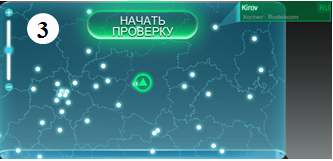 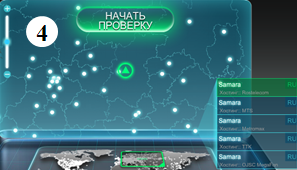 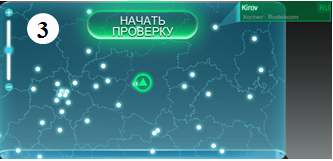 Как читать результаты тестирования утилитой iperf Пример:   	[  5] local 89.109.4.228 port 43446 connected with 213.177.97.66 port 5001	[  4] local 89.109.4.228 port 5001 connected with 213.177.97.66 port 50878	[ ID] Interval       Transfer     Bandwidth	[  4]  0.0- 4.0 sec  44.0 MBytes  92.2 Mbits/sec	[  5]  0.0- 4.0 sec  2.38 MBytes  4.98 Mbits/sec	[  5]  4.0- 8.0 sec  2.50 MBytes  5.24 Mbits/sec	[  4]  4.0- 8.0 sec  44.3 MBytes  92.8 Mbits/sec	................................................	[  5] 56.0-60.0 sec  2.88 MBytes  6.03 Mbits/sec	[  5]  0.0-60.0 sec  39.1 MBytes  5.47 Mbits/sec	[  4] 56.0-60.0 sec  44.3 MBytes  92.9 Mbits/sec	[  4]  0.0-60.0 sec   656 MBytes  91.7 Mbits/secТест проводится в двунаправленном режиме (однавременно прием и передача данных).Каждый поток данных (прием и передача) определяется своим номером в [...]Нам необходимо определить поток приема данных, эта информация находится в первых двух строчках:    	[  5] local 89.109.4.228 port 43446 connected with 213.177.97.66 port 5001	[  4] local 89.109.4.228 port 5001 connected with 213.177.97.66 port 50878Найдите строчку, которая содержит (port 5001), потом посмотрите под каким она номером. В нашем случае [4]. Далее смотрите за строчками, которые содержат этот номер.Через каждые 5сек. на экран будет выводиться результат теста:	[  4]  0.0- 4.0 sec  44.0 MBytes  92.2 Mbits/secЗдесь (0.0- 4.0 sec)   –  временной интервал,(44.0 MBytes)    –  количество данных переданных за временной интервал,(92.2 Mbits/sec) – среднее значение скорости приема за 5секВ конце теста выводится усредненное значение скорости приема данных за 60сек:        [  4]  0.0-60.0 sec   656 MBytes  91.7 Mbits/sec================================================================================================================= ВСЕ ================= ВСЕ ===================================== ВСЕ =============== ВСЕ ================================================ ВСЕ ========ВСЕ================= ВСЕ ============================================================================================== ВСЕ ============ ВСЕ ============ ВСЕ ========================================= ВСЕ ============== ВСЕ =============================